Activité 1 - AssociationAssociez ces mots à la saison qui correspond.Bise / famine / août / temps chaudActivité 2 - Texte à trous  Complétez le texte avec les mots ci-dessous afin de reformuler la fable. Puis, remettez les phrases dans l’ordre. L’aide / l'été / froid hivernal / provisions / prêteuse/ chanter/ a fait« Vous chantez (pendant tout ………………………………………) ? contente de l’apprendre : Eh Bien ! Dansez maintenant. »La cigale se retrouve sans ………………………………………, sans « un seul petit morceau de mouche ou de vermisseau », sans « un grain pour subsister »Pendant l'été, une fourmi ……………………………………… des provisions en vue du prochain hiver. Elle demande alors de ……………………………………… à la fourmi. Mais la fourmi qui n'est pas ……………………………………… lui dit :La cigale, qui passe son temps à ………………………………………, l'aperçoit et se moque d'elle, jusqu'à ce que le ……………………………………… arrive. Activité 3 - GrammaireClasser ces mots selon leur classe grammaticale.Chanté / été / fort / dépourvue / vermisseau / petit / famine / crier / subsister / nouvelle / moindre / chaud / emprunteuse / maintenant / mouche / quand / paierai / alla / saisonActivité 4 - TransformationTransformer ces verbes en noms.Chanter : ………………………………………		Crier : ………………………………………Prêter : ………………………………………		Payer : ………………………………………Emprunter : ………………………………………		Danser : ………………………………………Activité 5 - Recherches Utilisez vos connaissances et faites des recherches sur ces deux insectes afin de leur donner le maximum de caractéristiques.Activité 6 - correspondanceCochez la bonne case pour imaginer qui fait l’action.Activité 7 -  Lisez et remettrez ce résumé dans le bon ordre en en faisant un seul paragraphe.Activité 8 - Vrai ou fauxRépondez au vrai ou faux en justifiant avec des éléments du texte.Activité 9 - Questions type examen et pistes de correction Quelle est la morale que nous pouvons tirer de la fable ?………………………………………………………………………………………………………………………………………………………………………………………………………………………………………………………………………………………………………………………………………………………………………………………………………………………………………………………………………………………………………………………………………………A votre avis, quel rôle représente chacun des animaux de la fable ?………………………………………………………………………………………………………………………………………………………………………………………………………………………………………………………………………………………………………………………………………………………………………………………………………………………………………………………………………………………………………………………………………………A l’aide de deux exemples, démontrez pourquoi la fourmi pourrait être regardée comme un exemple d’organisation, de prévoyance mais aussi d’égoïsme :Exemple 1 :………………………………………………………………………………………………………………………………………………………………………………………………………………………………………………………………………………………………………………………………………………………………………………………………………………………………………………………………………………………………………………………………………………Exemple2 :………………………………………………………………………………………………………………………………………………………………………………………………………………………………………………………………………………………………………………………………………………………………………………………………………………………………………………………………………………………………………………………………………………A votre avis, quelles leçons, en général, nous pouvons tirer de cette fable ?……………………………………………………………………………………………………………………………………………………………………………………………………………………………………………………………………………………………………………………………………………………………………………………………………………………………………………………………………………………………………………………………………………………………………………………………………………………………………………………………………………………………………………..………………Expliquer en vos propres mots quelle leçon personnelle vous avez tiré après avoir lu cette fable.……………………………………………………………………………………………………………………………………………………………………………………………………………………………………………………………………………………………………………………………………………………………… Activité 10 - Grammaire, les temps et les modesComplétez le tableau ci-dessous en mettant pour chaque verbe l’infinitif, le temps et le mode approprié.Activité 11 - LiaisonDemander aux apprenants de relier les expressions à leur nom.Fiche réalisée par :Michèle Bakam, Pretoria High School for Girls Ludivine Salles, IFAS  La cigale et la fourmi, Jean DE LA FONTAINE    FICHE APPRENANTNiveaux A2/B1ÉtéHiverAdjectifsAdverbesNomsVerbesLes animauxLes caractéristiques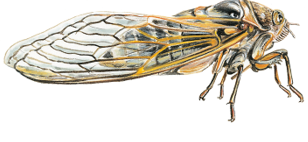 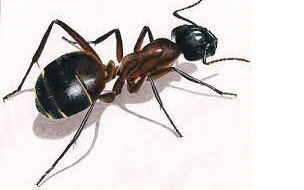 ActionLa cigaleLa fourmiChanteDemande de l’aideTravaille beaucoupDonne des conditionsCette dernière lui répond qu’elle chantait.La cigale n’a pas à manger pendant l’hiver parce qu’elle a joué de la musique tout l’été.La fourmi demande pourquoi la cigale n’a pas de provisions.La fourmi lui demande alors de danser pour recevoir un peu de grain.Elle va chez la fourmi et lui demande quelque chose à manger. La fourmi est avare et ne veut pas donner de sa réserve à la cigale.VFLa fourmi a chanté tout l’étéJustification : ……………………………………………………………………………………………………………………………………………………………………………………………………………………………………………………………………La cigale a faim.Justification : ……………………………………………………………………………………………………………………………………………………………………………………………………………………………………………………………………La cigale demande du pain à la fourmi pour se nourrir.Justification : ……………………………………………………………………………………………………………………………………………………………………………………………………………………………………………………………………Le seul défaut de la fourmi est qu’elle est trop généreuse.Justification : ……………………………………………………………………………………………………………………………………………………………………………………………………………………………………………………………………La cigale promet de rembourser la fourmi.Justification : ……………………………………………………………………………………………………………………………………………………………………………………………………………………………………………………………………La fourmi est heureuse de savoir que la cigale chantait. Justification : ……………………………………………………………………………………………………………………………………………………………………………………………………………………………………………………………………VerbeInfinitifModeTemps Fut venue Alla Paierai Faisiez Dit ChantaisDansezFort dépourvue  1. PromesseCrier famine  2. Contrariété / agacementFoi d’animal  3. FréquenceA tout venant  4. Contentement / plaisir / satisfactionNe vous déplaise  5. FaimFort aise  6. ManqueABCDEF